Publicado en Monzón el 04/10/2021 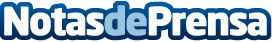 Talleres Murillo aconseja preparar los vehículos para los primeros fríos del otoñoLa seguridad en la carretera pasa por contar con unos neumáticos en óptimas condiciones y un perfecto control de los diferentes niveles de líquidos, además de una buena limpiezaDatos de contacto:Jose Luís Murillo+34 619 04 55 75Nota de prensa publicada en: https://www.notasdeprensa.es/talleres-murillo-aconseja-preparar-los Categorias: Automovilismo Sociedad Aragón Industria Automotriz http://www.notasdeprensa.es